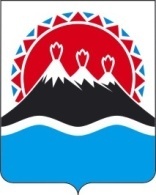 П О С Т А Н О В Л Е Н И ЕПРАВИТЕЛЬСТВАКАМЧАТСКОГО КРАЯ             г. Петропавловск-КамчатскийВ целях организации проектной деятельности в исполнительных органах государственной власти Камчатского краяПРАВИТЕЛЬСТВО ПОСТАНОВЛЯЕТ:1. Утвердить Положение о региональном проектном офисе согласно приложению к настоящему постановлению.2. Настоящее постановление вступает в силу через 10 дней после дня его официального опубликования.Первый вице-губернатор Камчатского кря		                                                                        И.Л. Унтилова СОГЛАСОВАНО:Заместитель Председателя Правительства Камчатского края	М.А. СубботаИ.о. Министра экономического развития и торговли Камчатского края	Ю.С.  МорозоваНачальник Главного правового управления Губернатора и Правительства Камчатского края	                                                         С.Н. ГудинИсп.Ольга Валерьевна Коваленко8 (4152) 42-01-07Министерство экономического развития и торговли Камчатского краяПояснительная запискак проекту постановления Правительства Камчатского края«Об утверждении Положения о региональном проектном офисе»Настоящий проект постановления Правительства Камчатского края разработан в соответствии с постановлением Правительства Российской Федерации от 15.10.2016 № 1050 «Об организации проектной деятельности               в Правительстве Российской Федерации», в целях обеспечения внедрения                  и развития системы управления проектами (программами) в исполнительных органах государственной власти Камчатского края и осуществления поддержки проектной деятельности. Принятие настоящего проекта постановления Правительства Камчатского края не потребует дополнительного финансирования из краевого бюджета.Настоящий проект постановления Правительства Камчатского края размещен на официальном сайте исполнительных органов государственной власти Камчатского края в сети «Интернет» 16 ноября 2017 года для проведения в срок по 27 ноября 2017 года независимой антикоррупционной экспертизы. Настоящий проект постановления Правительства Камчатского края оценке регулирующего воздействия не подлежит.Приложение к постановлениюПравительства Камчатского края от _________________ № ______Положениео региональном проектном офисе1. Региональный проектный офис является постоянно действующим органом управления проектной деятельностью в исполнительном органе государственной власти Камчатского края, обеспечивающим внедрение                    и развитие системы управления проектами (программами) в исполнительных органах государственной власти Камчатского края, осуществляющим поддержку проектной деятельности.2. Региональный проектный офис осуществляет свою деятельность                  на основании Конституции Российской Федерации, федеральных законов                  и иных нормативных правовых актов Российской Федерации, законов и иных нормативных правовых актов Камчатского края, в том числе Положения                    об организации проектной деятельности в исполнительных органах государственной власти Камчатского края, настоящего Положения.3. Функции регионального проектного офиса осуществляет Министерство экономического развития и торговли Камчатского края.4. Основными задачами регионального проектного офиса являются:1) содействие внедрению и развитию проектной деятельности;2) содействие эффективному взаимодействию исполнительных органов государственной власти Камчатского края с экспертным сообществом                          в процессе подготовки и принятия управленческих решений по вопросам проектного управления;3) организационное сопровождение деятельности Совета по организации проектной деятельности при Губернаторе Камчатского края (далее – Совет).5. Региональный проектный офис выполняет следующие функции:1) осуществляет общую координацию организации проектной деятельности и реализации приоритетных проектов (программ), взаимодействие с федеральным проектным офисом;2) обеспечивает формирование и ведение портфеля приоритетных проектов (программ), а также представляет в Совет отчеты о ходе реализации портфеля приоритетных проектов (программ);3) согласовывает проектные предложения, паспорта и сводные планы приоритетных проектов (программ), итоговые отчеты по приоритетным проектам (программам), рассматривает вопросы соответствия представленных документов порядку организации проектной деятельности;4) согласовывает проекты составов общественно-деловых советов                и экспертных групп приоритетных проектов (программ);5) участвует во взаимодействии с заинтересованными исполнительными органами государственной власти Камчатского края, органами местного самоуправления муниципальных образований в Камчатском крае                                  и организациями в мониторинге приоритетных проектов (программ), инициирует рассмотрение вопросов, требующих решения органами управления приоритетными проектами (программами);6) обеспечивает проведение с участием заинтересованных государственных органов оценок и иных контрольных мероприятий                    в отношении приоритетных проектов (программ) и итогов реализации приоритетных проектов (программ), а также подготавливает соответствующие рекомендации и предложения;7) обеспечивает деятельность Совета, организует контроль исполнения принятых им решений;8) обеспечивает методическое сопровождение проектной деятельности, издает методические рекомендации по организации проектной деятельности,                   а также координирует деятельность по их применению;9) координирует работу по накоплению опыта и развитию профессиональной компетентности гражданских служащих в сфере проектной деятельности;10) запрашивает у исполнительных органов государственной власти Камчатского края, органов местного самоуправления муниципальных образований в Камчатском крае и организаций материалы и информацию                                 по вопросам организации проектной деятельности и реализации проектов (программ);11) выполняет иные функции в соответствии с федеральным законодательством, законодательством Камчатского края, решениями Совета.6. В целях решения своих задач и функций региональный проектный офис имеет право:1) запрашивать необходимые материалы и информацию                                      от исполнительных органов государственной власти Камчатского края, органов местного самоуправления муниципальных образований в Камчатском крае                 и организаций по вопросам проектного управления;2) привлекать для проработки вопросов в сфере деятельности регионального проектного офиса, научные и иные организации, ученых                       и специалистов;3) давать разъяснения по вопросам сферы деятельности регионального проектного офиса;4) участвовать в совещаниях и иных мероприятиях, на которых рассматриваются вопросы сферы деятельности регионального проектного офиса;5) иные права в соответствии с федеральным законодательством                        и законодательством Камчатского края.7. Региональный проектный офис разрабатывает методические документы по организации проектной деятельности, обязательные                            для исполнения участниками проектной деятельности.8. Руководителем регионального проектного офиса является Министр экономического развития и торговли Камчатского края.9. Руководитель регионального проектного офиса:1) организует и контролирует работу регионального проектного офиса;2) докладывает на заседании Совета о достигнутых результатах деятельности регионального проектного офиса;3) организует привлечение экспертов в рамках решения задач регионального проектного офиса;4) подписывает в пределах своей компетенции документы, касающиеся деятельности регионального проектного офиса;5) осуществляет иные функции.№№Об утверждении Положения                         о региональном проектном офисе 